ПРЕДСТАВЛЕНИЕот 6 июля 2017 года                                                                                                                   №  9В соответствии с пунктом 5.1 раздела I Порядка осуществления внутреннего муниципального финансового контроля в Белоярском районе, городском и сельских поселениях в границах Белоярского района, утвержденного постановлением администрации Белоярского района от 21 января 2014 года № 37 «Об утверждении Порядка осуществления внутреннего муниципального финансового контроля в Белоярском районе, городском и сельских поселениях в границах Белоярского района», пунктом 11 плана контрольной деятельности отдела внутреннего муниципального финансового контроля Комитета по финансам и налоговой политике администрации Белоярского района на 2017 год, утвержденного распоряжением Комитета по финансам и налоговой политике администрации Белоярского района от 22 декабря 2016 года № 28-р «Об утверждении плана контрольной деятельности отдела внутреннего муниципального финансового контроля Комитета по финансам и налоговой политике администрации Белоярского района на 2017 год»  проведена комплексная проверка использования средств бюджета Белоярского района муниципальным казенным учреждением культуры сельского поселения Полноват «Сельский дом культуры «Родник» и соблюдения законодательства Российской Федерации и иных нормативных правовых актов, регулирующих бюджетные правоотношения, по результатам которого выявлены следующие нарушения: В проверяемом периоде учреждением не составлен проект бюджетной сметы. Согласно, п. 9 Порядка составления, и ведения бюджетных смет муниципальных казенных учреждений сельского поселения Полноват, утвержденного постановлением администрации сельского поселения Полноват от 7 декабря 2011 № 69, в целях формирования сметы учреждения на очередной финансовый год на этапе составления проекта бюджета                   на очередной финансовый год (и плановый период) учреждение составляет проект сметы       на очередной финансовый год с приложением расчётов, обоснований, необходимых нормативно-правовых актов, смет расходов, пояснительной записки и др. 2. В МКУК «Сельский дом культуры «Родник» не ведутся бюджетные сметы. Изначально, на этапе составления и утверждения бюджетной сметы на текущий финансовый год (и плановый период),  данные по МКУК «Сельский дом культуры «Родник» представлены                    в составе бюджетной сметы администрации сельского поселения Полноват, и все последующие изменения показателей бюджетной сметы в текущем году производятся                       в составе сметы администрации сельского поселения Полноват.На основании ст. 221 Бюджетного Кодекса РФ и Приказа Минфина России                             от 20.11.2007 N 112н «Об общих требованиях к порядку составления, утверждения и ведения бюджетных смет казенных учреждений", бюджетная смета казенного учреждения составляется, утверждается и ведется в порядке, определенном главным распорядителем бюджетных средств, в ведении которого находится казенное учреждение, в соответствии                  с общими требованиями, установленными Министерством финансов Российской Федерации.Данные нарушения казенным учреждением порядка составления, утверждения                     и ведения бюджетных смет, имеют признаки административного правонарушения, предусмотренного Статьей 15.15.7. Кодекса Российской Федерации об административных правонарушениях, что влечет наложение административного штрафа на должностных лиц                   в размере от десяти тысяч до тридцати тысяч рублей. 3. Выявлены многочисленные нарушения отсутствия первичных учетных документов (Счетов), подтверждающих право проведения предварительной оплаты за оказанные услуги.Согласно п.1 ст.9 Федерального закона от 06.12.2011 N 402-ФЗ "О бухгалтерском учете", каждый факт хозяйственной жизни подлежит оформлению первичным учетным документом. Счет на оплату относится к первичным учетным документам. На основании счета, если факт предоплаты предусмотрен договором с поставщиком, возникает основание для предварительной оплаты работ (услуг). Отсутствие первичного учетного документа, оформленного должным образом, при совершении факта хозяйственной жизни не позволяет признать произведение предоплаты работ (услуг) документально подтвержденным. Общая сумма документально не подтвержденных расходов в проверяемом периоде составила: 186 327 рублей 03 копейки в 2015 году и 294 172 рубля 53 копейки в 2016 году.Грубое нарушение требований к бухгалтерскому учету, под которым понимается отсутствие первичных учетных документов, имеет признаки административного правонарушения, предусмотренного Статьей 15.11. Кодекса Российской Федерации                         об административных правонарушениях, что в свою очередь влечет наложение административного штрафа на должностных лиц в размере от пяти тысяч до десяти тысяч рублей.4. Для учета использования рабочего времени применяются старые формы табеля учета рабочего времени (Форма по ОКУД 0301008) с применением устаревших условных обозначений.В соответствии с Приказом Минфина России от 30.03.2015 N 52н "Об утверждении форм первичных учетных документов и регистров бухгалтерского учета, применяемых органами государственной власти (государственными органами), органами местного самоуправления, органами управления государственными внебюджетными фондами, государственными (муниципальными) учреждениями, и Методических указаний по их применению", табель учета использования рабочего времени (форма 0504421) применяется для учета использования рабочего времени или регистрации различных случаев отклонений от нормального использования рабочего времени. 5. Для отражения начислений по заработной плате работников, пособий и иных выплат,     а также отражения удержаний из сумм начислений учреждением применяется                                       не унифицированная форма «Расчетная ведомость»,  не принятая для ведения бюджетного учета в рамках формирования учетной политики учреждения.В соответствии с Приказом Минфина России от 30.03.2015 N 52н "Об утверждении форм первичных учетных документов и регистров бухгалтерского учета, применяемых органами государственной власти (государственными органами), органами местного самоуправления, органами управления государственными внебюджетными фондами, государственными (муниципальными) учреждениями, и Методических указаний по их применению",                          для отражения начислений по заработной плате работников, пособий, иных выплат, осуществляемых на основе договоров (контрактов) с физическими лицами, а также отражения удержаний из сумм начислений (налогов, страховых взносов, удержаний по исполнительным листам и иных удержаний) применяется Расчетная ведомость (форма 0504402).6.	В расчетных ведомостях за весь проверяемый период отсутствуют подписи главного бухгалтера.В соответствии с требованиями, изложенными в ч.7 п.4 ст.10 Федерального закона от 06.12.2011 N 402-ФЗ "О бухгалтерском учете", одним из обязательных реквизитов регистра бухгалтерского учета является подпись лица, ответственного за ведение регистра с указанием фамилии и инициалов.7. При расчете средней заработной платы сотрудникам учреждения, в проверяемом периоде не учитывалась премия, выплаченная работникам учреждения в связи                                   с празднованием Дня Белоярского района.Согласно, Постановлению Правительства РФ от 24.12.2007 N 922 "Об особенностях порядка исчисления средней заработной платы", для расчета среднего заработка учитываются все предусмотренные системой оплаты труда виды выплат, применяемые у соответствующего работодателя, независимо от источников этих выплат, в том числе все премии                                      и вознаграждения, предусмотренные системой оплаты труда.В данном случае премия, в связи с празднованием Дня Белоярского района, выплачивается работникам учреждения согласно, пункта 6.5. Приказа от 31  декабря 2015 года № 66 «Об утверждении Положения об оплате и стимулировании труда работников муниципального казенного учреждения культуры сельского поселения Полноват «Сельский дом культуры «РОДНИК», в котором говориться о том, что работникам учреждения могут производиться прочие выплаты, предусмотренные локальными нормативными актами учреждения. 8. Выявлены многочисленные факты нарушения срока предоставления и выплаты отпускных.В соответствии со ст. 136 Трудового Кодекса РФ оплата отпусков производится                     не позднее, чем за три дня до его начала. В случае если работник напишет заявление                        с просьбой выплачивать ему отпускные не за три дня до начала отпуска, а в период отпуска              и работодатель удовлетворит его просьбу, то такое соглашение нужно рассматривать как условие, ухудшающее положение работника по сравнению с действующим законодательством, нарушающее установленный порядок выплаты заработной платы. Согласно ст. 236 «Материальная ответственность работодателя за задержку выплаты заработной платы и других выплат, причитающихся работнику» Трудового Кодекса РФ,               при нарушении работодателем установленного срока оплаты отпуска, работодатель обязан выплатить отпускные с уплатой процентов (денежной компенсации) в размере не ниже одной сто пятидесятой действующей в это время ключевой ставки Центрального банка Российской Федерации от не выплаченных в срок сумм за каждый день задержки начиная со следующего дня после установленного срока выплаты по день фактического расчета включительно. Вышеуказанная компенсация при нарушении установленного срока оплаты отпусков,                   в проверяемом периоде не производилась.Невыплата или неполная выплата в установленный срок заработной платы, других выплат, осуществляемых в рамках трудовых отношений, имеют признаки административного правонарушения, предусмотренного Статьей 5.27. Кодекса Российской Федерации                           об административных правонарушениях, что влечет предупреждение или наложение административного штрафа на должностных лиц в размере от десяти тысяч до двадцати тысяч рублей; на юридических лиц - от тридцати тысяч до пятидесяти тысяч рублей.9. В бюджетном учете учреждения установлен факт отнесения сумм начисленной заработной платы, отпускных, пособий и иных выплат работникам учреждения (после удержания сумм Налога на доходы физических лиц и взносов в негосударственный ПФ)                    на Счет (Кт) 30403 "Расчеты по удержаниям из выплат по оплате труда". Оплата аванса сотрудникам учреждения также производится со Счета (Дт) 30403.В соответствии с Приказом Минфина России от 01.12.2010 N 157н "Об утверждении Единого плана счетов бухгалтерского учета для органов государственной власти (государственных органов), органов местного самоуправления, органов управления государственными внебюджетными фондами, государственных академий наук, государственных (муниципальных) учреждений и Инструкции по его применению",               Счет 30403 "Расчеты по удержаниям из выплат по оплате труда" предназначен для учета расчетов по удержаниям из заработной платы и денежного довольствия, стипендий или иных периодических платежей для безналичного перечисления: на счета  в кредитных организациях (во вклады) сотрудников, учащихся учреждения, взносов по договорам добровольного страхования; взносов на добровольное пенсионное страхование; сумм членских профсоюзных взносов; по исполнительным листам и другим документам.Удержания по данному Счету производятся на основании соответствующих документов: письменных заявлений сотрудников, исполнительных листов. Расчеты по оплате труда и начислениям на выплаты по оплате труда учитываются         на Счете 30200 "Расчеты по принятым обязательствам", содержащем аналитический код группы синтетического счета 10 "Расчеты по оплате труда и начислениям на выплаты            по оплате труда" и соответствующий аналитический код вида синтетического счета: "Расчеты по заработной плате"; "Расчеты по прочим выплатам"; "Расчеты по начислениям на выплаты по оплате труда". Расчеты по выданным авансам по оплате труда и начислениям на выплаты                      по оплате труда учитываются на Счете 20600 "Расчеты по выданным авансам", содержащем аналитический код группы синтетического счета 10 "Расчеты по авансам по оплате труда               и начислениям на выплаты по оплате труда" и соответствующий аналитический код вида синтетического счета финансовых активов: "Расчеты по оплате труда", "Расчеты по авансам по прочим выплатам"; "Расчеты по авансам по начислениям на выплаты по оплате труда".10. Выявлен факт отсутствия создания и учета резерва отпусков в учреждении.В соответствии с Приказом Минфина России от 29.08.2014 N "О внесении изменений              в приказ Министерства финансов Российской Федерации от 1 декабря 2010 г. N 157 н                       "Об утверждении Единого плана счетов бухгалтерского учета для органов государственной власти (государственных органов), органов местного самоуправления, органов управления государственными внебюджетными фондами, государственных академий наук, государственных (муниципальных) учреждений и Инструкции по его применению"                          в Единый план счетов введен Счет 40160 "Резервы предстоящих расходов". Данный Счет предназначен для обобщения информации о состоянии и движении сумм, зарезервированных в целях равномерного включения расходов на финансовый результат учреждения,                           по обязательствам, неопределенным по величине и (или) времени исполнения.                                    В т. ч. предстоящей оплаты отпусков за фактически отработанное время или компенсаций               за неиспользованный отпуск, в том числе при увольнении, включая платежи на обязательное социальное страхование сотрудника (служащего) учреждения.Согласно приложению 3 к письму Минфина России от 20.05.2015 № 02-07-07/28998 оценочное обязательство в виде резерва на оплату отпусков за фактически отработанное время может определяться ежемесячно, (ежеквартально, ежегодно) на последний день месяца (квартала или года) исходя из количества дней неиспользованного отпуска по всем сотрудникам на указанную дату. Определение расчета резерва отпусков учреждение вправе осуществлять как персонифицированно по каждому сотруднику, так и отдельно по категориям сотрудников или в целом по учреждению, в рамках формирования своей учетной политики.  11. Для учета расчетов с подотчетными лицами применяются бланки авансового отчета старой формы (Форма по ОКУД 0504049).В соответствии с приказом Минфина России от 30.03.2015 N 52н "Об утверждении форм первичных учетных документов и регистров бухгалтерского учета, применяемых органами государственной власти (государственными органами), органами местного самоуправления, органами управления государственными внебюджетными фондами, государственными (муниципальными) учреждениями, и Методических указаний по их применению", для учета расчетов с подотчетными лицами должен использоваться авансовый отчет по форме ОКУД  0504505.12. В большинстве случаев, в заявлениях о выплате средств для предварительной компенсации расходов на оплату стоимости проезда работника и (или) неработающих членов его семьи и  провоза багажа к месту использования отпуска и обратно не указаны примерный (предварительный)  размер расходов на проезд к месту проведения отпуска и обратно и виды транспортных средств, которыми предполагается воспользоваться.Согласно п.4.25 Решения Совета депутатов от 29 сентября  2006 года № 17                        (с изменениями) «О гарантиях  и компенсациях для лиц, проживающих в сельском поселении Полноват, работающих в органах местного самоуправления сельского поселения Полноват, муниципальных учреждениях сельского поселения Полноват», в заявлении указываются:1) фамилии, имена, отчества неработающих членов семьи работника, имеющих право на компенсацию расходов, с приложением копий документов, подтверждающих степень родства (свидетельств о заключении брака, рождении, об усыновлении (удочерении), установлении отцовства, установлении опеки (попечительства) или о перемене фамилии), а также копии документов, указанных в пункте 4.12 подраздела 4-1 раздела 4;2) даты рождения  несовершеннолетних детей работника;3) место использования отпуска работника и (или) неработающих  членов его семьи;4) виды транспортных средств, которыми предполагается воспользоваться;5) маршрут следования;6) примерный (предварительный)  размер расходов на проезд к месту проведения отпуска и обратно.13. В ходе проверки выявлены факты нарушения трудовой дисциплины. Некоторые сотрудники МКУК «Сельский дом культуры «Родник» выезжали в отпуск в день, предшествующий отпуску или выходным дням перед отпуском в период рабочего времени.В Письме Минздравсоцразвития России от 20.02.2009 N 194-13, которое было направлено для руководства в работе Письмом ФНС России от 20.03.2009 N ВЕ-17-5/63,            о применении Правил компенсации расходов на оплату стоимости проезда и провоза багажа            к месту использования отпуска и обратно для лиц, работающих в организациях, финансируемых из федерального бюджета, расположенных в районах Крайнего Севера               и приравненных к ним местностях, и членов их семей, утвержденных Постановлением Правительства Российской Федерации от 12 июня 2008 г. N 455 разъяснено, что выезд               в отпуск может производиться в нерабочее время (в период ежедневного отдыха) в день, непосредственно предшествующий отпуску или выходным дням перед отпуском. 14. Выявлено несоблюдение установленного срока окончательного расчета в случае, когда фактически понесенные расходы работника на проезд к месту использования отпуска                   и обратно, оказались больше предварительно предоставленной компенсации. Например, Авансовый отчет № 000000006 подотчетного лица Костиной Г.Н. представлен в бухгалтерию 7 сентября 2015 года, а окончательный расчет произведен 9 октября 2015 года.Согласно пункту 4.29 Решения Совета депутатов от 29 сентября  2006 года                  № 17 « О гарантиях  и компенсациях для лиц, проживающих в сельском поселении Полноват, работающих в органах местного самоуправления сельского поселения Полноват, муниципальных учреждениях сельского поселения Полноват», в случае если фактически понесенные расходы работника оказались больше предварительно предоставленной компенсации, окончательный расчет производится на основании представленных билетов или других документов, указанных в настоящем разделе, в течение месяца со дня представления авансового отчета работником.15.	Выявлены факты принятия к учету актов оказанных услуг, не подписанных МКУК «Сельский дом культуры «Родник».               Акт приема выполненных работ относится к первичным учетным документам.                Так на основании акта приемки-передачи выполненных работ (оказанных услуг) происходит подтверждение факта выполнения работ (оказания услуг) и возникает основание для оплаты. Согласно ч.7 п.2 ст.9 Федерального закона от 06.12.2011 N 402-ФЗ "О бухгалтерском учете" первичные учетные документы должны содержать подписи лиц, ответственных за содержание операции с указанием фамилий и инициалов. Отсутствие положенных реквизитов                                     не позволяет признать акт о выполнении работ действительным. Общая сумма документально не подтвержденных расходов в проверяемом периоде составила 3 873 рубля 65 копеек.16. Выявлен факт указания цены договоров на выполнение работ (оказания услуг)            без уменьшения сумм на размер налоговых платежей в договорах гражданско-правового характера, заключенных с физическими лицами, не являющимися индивидуальными предпринимателями.Согласно ч.13 ст. 34 Федерального закона от 05.04.2013 N 44-ФЗ "О контрактной системе в сфере закупок товаров, работ, услуг для обеспечения государственных                          и муниципальных нужд", в случае, если контракт заключается с физическим лицом,                   за исключением индивидуального предпринимателя или иного занимающегося частной практикой лица, в контракт включается обязательное условие об уменьшении суммы, подлежащей уплате физическому лицу, на размер налоговых платежей, связанных с оплатой контракта.17.	При проверке правильности отражения операций в бухгалтерском учете          выявлено нарушение отнесения сумм расходов по договорам гражданско-правового характера на оказание услуг (выполнение работ), после удержания сумм Налога на доходы физических лиц, на Счет (Кт) 30403 "Расчеты по удержаниям из выплат по оплате труда". В соответствии с Приказом Минфина России от 01.12.2010 N 157н "Об утверждении Единого плана счетов бухгалтерского учета для органов государственной власти (государственных органов), органов местного самоуправления, органов управления государственными внебюджетными фондами, государственных академий наук, государственных (муниципальных) учреждений и Инструкции по его применению",              Счет 30403 "Расчеты по удержаниям из выплат по оплате труда" предназначен для учета расчетов  по удержаниям из заработной платы и денежного довольствия, стипендий или иных периодических платежей для безналичного перечисления: на счета в кредитных организациях (во вклады) сотрудников, учащихся учреждения, взносов по договорам добровольного страхования; взносов на добровольное пенсионное страхование; сумм членских профсоюзных взносов; по исполнительным листам и другим документам.Согласно Указаниям о порядке применения бюджетной классификации Российской Федерации, утвержденным приказом Минфина России от 01.07.2013 N 65н, учет договоров гражданско-правового характера ведется по статьям, отражающим суть произведенных работ (оказанных услуг).18. Не составлен акт о результатах инвентаризации после проведения инвентаризации  товарно-материальных ценностей, основных средств.В соответствии с Приказом Минфина России от 30.03.2015 N 52н "Об утверждении форм первичных учетных документов и регистров бухгалтерского учета, применяемых органами государственной власти (государственными органами), органами местного самоуправления, органами управления государственными внебюджетными фондами, государственными (муниципальными) учреждениями, и Методических указаний по                 их применению", комиссией, назначенной приказом (распоряжением) руководителя учреждения по результатам проведения инвентаризации,  составляется акт о результатах инвентаризации по форме 0504835. Основанием для составления акта (являются инвентаризационные описи (сличительные ведомости). Акт подписывается членами комиссии и утверждается руководителем учреждения.С учетом изложенного и на основании пункта 64 раздела III Порядка осуществления внутреннего муниципального финансового контроля в Белоярском районе, городском и сельских поселениях в границах Белоярского района, утвержденного постановлением администрации Белоярского района от 21 января 2014 года № 37 «Об утверждении Порядка осуществления внутреннего муниципального финансового контроля в Белоярском районе, городском и сельских поселениях в границах Белоярского района», МКУК «Сельский дом культуры «Родник» предлагается следующее:- составить и утвердить бюджетные сметы МКУК «Сельский дом культуры «Родник» за проверяемый период, и в дальнейшем вести их в порядке, определенном главным распорядителем бюджетных средств, согласно «Порядка составления, и ведения бюджетных смет муниципальных казенных учреждений сельского поселения Полноват», утвержденного постановлением администрации сельского поселения Полноват от 7 декабря 2011 № 69,                  в соответствии с Приказом Минфина России от 20.11.2007 N 112н «Об общих требованиях к порядку составления, утверждения и ведения бюджетных смет казенных учреждений».В соответствии со статьей 15.15.7. Кодекса об административных правонарушениях, нарушение порядка составления, утверждения и ведения бюджетных смет влечет наложение административного штрафа на должностных лиц в размере от десяти тысяч до тридцати тысяч рублей. При выявлении повторного нарушения будет поднят вопрос по осуществлению производства по делу об административном правонарушении;- оформлять первичные учетные документы в соответствии с требованиями, изложенными в Федеральном законе от 06.12.2011 N 402-ФЗ "О бухгалтерском учете"                         и в соответствии с Приказом Минфина России от 30.03.2015 N 52н "Об утверждении форм первичных учетных документов и регистров бухгалтерского учета, применяемых органами государственной власти (государственными органами), органами местного самоуправления, органами управления государственными внебюджетными фондами, государственными (муниципальными) учреждениями, и Методических указаний по их применению".Грубое нарушение требований к бухгалтерскому учету, под которым понимается отсутствие первичных учетных документов, имеет признаки административного правонарушения, предусмотренного Статьей 15.11. Кодекса Российской Федерации                         об административных правонарушениях, что в свою очередь влечет наложение административного штрафа на должностных лиц в размере от пяти тысяч до десяти тысяч рублей. При выявлении повторного нарушения будет поднят вопрос по осуществлению производства по делу об административном правонарушении;- вести расчет средней заработной платы сотрудникам учреждения, в соответствии                с Постановлением Правительства РФ от 24.12.2007 N 922 "Об особенностях порядка исчисления средней заработной платы"; - предоставить сотрудникам денежную компенсацию при нарушении установленного срока оплаты отпусков, в размере не ниже одной сто пятидесятой действующей в это время ключевой ставки Центрального банка Российской Федерации от не выплаченных в срок сумм за каждый день задержки начиная со следующего дня после установленного срока выплаты          по день фактического расчета включительно, согласно ст. 236 Трудового Кодекса РФ.           Впредь не допускать нарушения срока оплаты отпусков, для чего предоставлять отпуска           в соответствии с графиком отпусков и (или) на основании заявлений сотрудников, предоставленных заранее, для возможности произведения своевременной оплаты.  Невыплата или неполная выплата в установленный срок заработной платы, других выплат, осуществляемых в рамках трудовых отношений, имеют признаки административного правонарушения, предусмотренного Статьей 5.27. Кодекса Российской Федерации                           об административных правонарушениях, что влечет предупреждение или наложение административного штрафа на должностных лиц в размере от десяти тысяч до двадцати тысяч рублей; на юридических лиц - от тридцати тысяч до пятидесяти тысяч рублей;- ведение бухгалтерского учета осуществлять согласно Единому плану счетов бухгалтерского учета, утвержденного Приказом Минфина России от 01.12.2010 N 157н                   "Об утверждении Единого плана счетов бухгалтерского учета для органов государственной власти (государственных органов), органов местного самоуправления, органов управления государственными внебюджетными фондами, государственных академий наук, государственных (муниципальных) учреждений и Инструкции по его применению";- определить расчет резерва отпусков в учреждении в рамках формирования своей учетной политики и сформировать резервы на оплату отпусков, включая платежи на выплаты по оплате труда в соответствии, с положениями Инструкции по применению единого плана счетов бухгалтерского учета для органов государственной власти (государственных органов), органов местного самоуправления, органов управления государственными внебюджетными фондами, государственных академий наук, государственных (муниципальных) учреждений, утвержденной приказом Минфина России от 01.12.2010 N 157н, с учетом изменений, внесенных приказом Минфина России от 29.08.2014 N 89н, о формировании в бухгалтерском (бюджетном) учете информации о сформированных резервах предстоящих расходов в сумме отложенных обязательств, которые отражаются на счете 040160000 "Резервы предстоящих расходов";- в рамках формирования своей учетной политики, разработать и утвердить форму заявления о выплате средств для предварительной компенсации расходов на оплату стоимости проезда сотрудника и (или) неработающих членов его семьи и провоза багажа к месту использования отпуска и обратно в соответствии с п. 4.25 Решения Совета депутатов                             от 29 сентября 2006 года № 17 «О гарантиях  и компенсациях для лиц, проживающих в сельском поселении Полноват, работающих в органах местного самоуправления сельского поселения Полноват, муниципальных учреждениях сельского поселения Полноват»; - не допускать выезда сотрудников в отпуск, в день предшествующий отпуску или выходным дням перед отпуском в период рабочего времени. Если, в связи со сложной транспортной схемой, возникла необходимость выезда раньше начала отпуска, необходимо предоставлять сотрудникам дополнительные дни отпуска в соответствии с трудовым законодательством РФ;В Письме Минздравсоцразвития России от 20.02.2009 N 194-13, которое было направлено для руководства в работе Письмом ФНС России от 20.03.2009 N ВЕ-17-5/63,            о применении Правил компенсации расходов на оплату стоимости проезда и провоза багажа            к месту использования отпуска и обратно для лиц, работающих в организациях, финансируемых из федерального бюджета, расположенных в районах Крайнего Севера               и приравненных к ним местностях, и членов их семей, утвержденных Постановлением Правительства Российской Федерации от 12 июня 2008 г. N 455 разъяснено, что выезд               в отпуск может производиться только в нерабочее время (в период ежедневного отдыха)               в день, непосредственно предшествующий отпуску или выходным дням перед отпуском. - обеспечить своевременный окончательный расчет сотрудникам, в случае если фактически понесенные расходы, в соответствии с предоставленными билетами и (или) другими документами, оказались больше предварительно предоставленной компенсации                  на проезд к месту использования отпуска и обратно.Согласно пункту 4.29 Решения Совета депутатов от 29 сентября  2006 года                  № 17 « О гарантиях  и компенсациях для лиц, проживающих в сельском поселении Полноват, работающих в органах местного самоуправления сельского поселения Полноват, муниципальных учреждениях сельского поселения Полноват», в случае если фактически понесенные расходы работника оказались больше предварительно предоставленной компенсации, окончательный расчет производится на основании представленных билетов или других документов, указанных в настоящем разделе, в течение месяца со дня представления авансового отчета работником;- оформить факт принятия к учету оказанных услуг Макрорегиональным филиалом «Урал» ПАО «Ростелеком» актами оказанных услуг, подписав их в соответствии                                 с Федеральным законом от 06.12.2011 N 402-ФЗ "О бухгалтерском учете": - Акт оказанных услуг по договору № 280/Т от 31.12.2015 за январь 2016 года   от 31.01.2016 на предоставление в пользование абон. линии СТС и предоставление местных тел. соединений СТС на сумму 1 348 рублей 45 копеек;- Акт оказанных услуг по договору № 4940055 от 31.12.2015 за январь 2016 года                 от 31.01.2016 за Интернет (Ежемесячный платеж по ТП «Деловая лига 128») на сумму                    2 525 рублей 20 копеек. Акт приема выполненных работ относится к первичным учетным документам.                Так на основании акта приемки-передачи выполненных работ (оказанных услуг) происходит подтверждение факта выполнения работ (оказания услуг) и возникает основание для оплаты. Согласно ч.7 п.2 ст.9 Федерального закона от 06.12.2011 N 402-ФЗ "О бухгалтерском учете" первичные учетные документы должны содержать подписи лиц, ответственных за содержание операции с указанием  фамилий и инициалов. Отсутствие положенных реквизитов                          не позволяет признать акт о выполнении работ действительным;- при заключении контрактов с физическим лицом, за исключением индивидуального предпринимателя или иного занимающегося частной практикой лица, включать в контракт обязательное условие об уменьшении суммы, подлежащей уплате физическому лицу,                      на размер налоговых платежей, связанных с оплатой контракта.Согласно ч.13 ст. 34 Федерального закона от 05.04.2013 N 44-ФЗ "О контрактной системе в сфере закупок товаров, работ, услуг для обеспечения государственных                          и муниципальных нужд", в случае, если контракт заключается с физическим лицом,                   за исключением индивидуального предпринимателя или иного занимающегося частной практикой лица, в контракт включается обязательное условие об уменьшении суммы, подлежащей уплате физическому лицу, на размер налоговых платежей, связанных с оплатой контракта;- оформить акты о результатах инвентаризации после проведения инвентаризации товарно-материальных ценностей, основных средств по форме 0504835, в соответствии с Приказом Минфина России от 30.03.2015 N 52н "Об утверждении форм первичных учетных документов и регистров бухгалтерского учета, применяемых органами государственной власти (государственными органами), органами местного самоуправления, органами управления государственными внебюджетными фондами, государственными (муниципальными) учреждениями, и Методических указаний по  их применению";- провести профилактическую беседу с лицами ответственными за осуществление финансово-хозяйственной деятельности в целях исключения, в дальнейшем аналогичных нарушений;- принять меры дисциплинарной ответственности к лицам ответственным                            за осуществление финансово-хозяйственной деятельности;- главе сельского поселения Полноват, в соответствии с Уставом муниципального казенного учреждения культуры сельского поселения Полноват «Сельский дом культуры «Родник», обеспечить контроль за осуществлением финансово-хозяйственной деятельности МКУК «Сельский дом культуры «Родник», и соблюдением законодательства Российской Федерации и иных нормативных правовых актов, регулирующих бюджетные правоотношения. О результатах рассмотрения настоящего представления и принятых мерах                          по устранению нарушений необходимо письменно проинформировать отдел внутреннего муниципального финансового контроля Комитета по финансам и налоговой политике администрации Белоярского района   до 21 июля 2017 года с приложением подтверждающих документов.После предоставления указанной информации,  будет принято решение о проведении повторного контрольного мероприятия по проверке принятых мер по устранению выявленных нарушений, предоставлению подтверждающих документов, налаживанию бюджетного учета                                   в соответствии с требованиями законодательства о бухгалтерском учете, соблюдения законодательства Российской Федерации и иных нормативных правовых актов, регулирующих бюджетные правоотношения в  МКУК «Сельский дом культуры «Родник».Начальник отдела внутреннего муниципального финансового контроля                                                                   О.Н.Терновая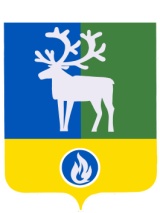 Белоярский район Ханты-Мансийский автономный округ – ЮграАДМИНИСТРАЦИЯ БЕЛОЯРСКОГО РАЙОНАКОМИТЕТ ПО ФИНАНСАМИ НАЛОГОВОЙ ПОЛИТИКЕГлаве сельского поселения ПолноватЛ.А. МакеевойМДиректору муниципального казенного учреждения культуры сельского поселения Полноват «Сельский дом культуры «Родник»В.В.СухаркоЦентральная ул., д. 9, г.Белоярский, Ханты-Мансийский автономный округ – Югра, Тюменская область, 628161Тел. 2-22-18, факс 2-30-21 Е-mail: finotd@beloyarsky.wsnet.rn ОКПО 05228831, ОГРН 1028601521541ИНН/КПП 8611003426/861101001Главе сельского поселения ПолноватЛ.А. МакеевойМДиректору муниципального казенного учреждения культуры сельского поселения Полноват «Сельский дом культуры «Родник»В.В.СухаркоГлаве сельского поселения ПолноватЛ.А. МакеевойМДиректору муниципального казенного учреждения культуры сельского поселения Полноват «Сельский дом культуры «Родник»В.В.Сухарко